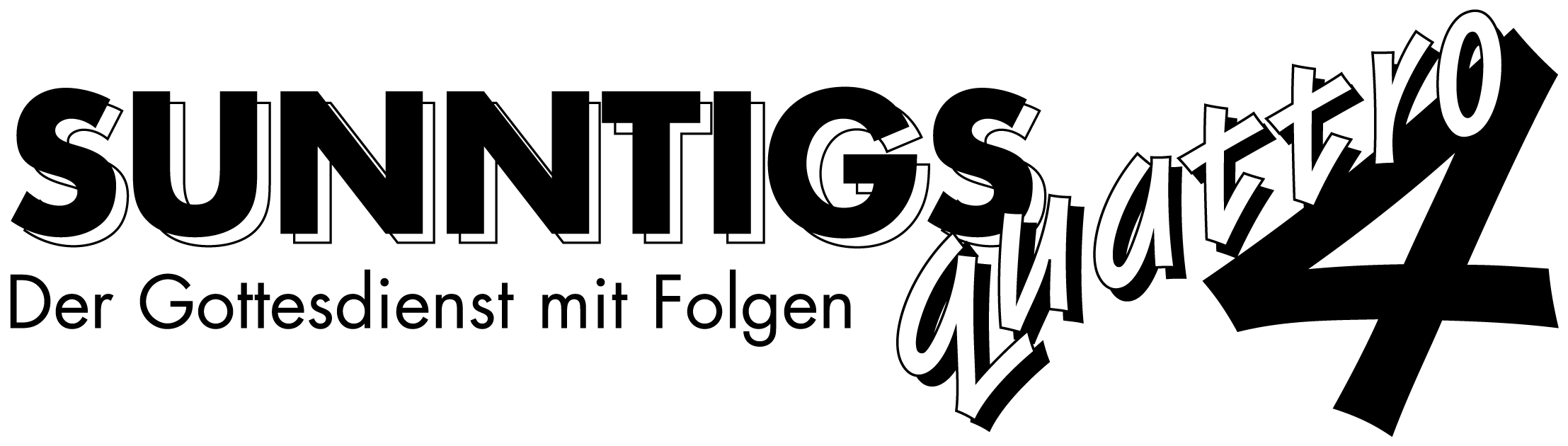 Begreife Gottes Anliegen!Reihe: Verbreite die beste Botschaft! (1/3)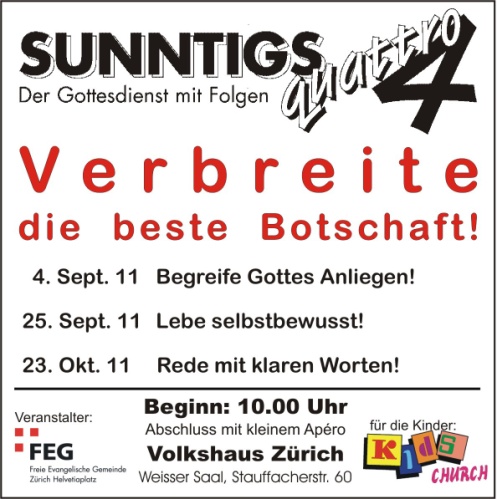 Einleitende GedankenFormuliere kurz den Inhalt der besten Botschaft (1. Korinther 15, 3-4):………………………………………………………………………………………………………………………………………………………………………………………………………………………………Gott will rettenWarum ist die Rettung für jeden Menschen von grösster Bedeutung?………………………………………………………………………………………………………………„Gott will, dass alle Menschen gerettet werden und dass sie die Wahrheit erkennen.“ 
1. Timotheus 2, 4.Worüber ist die Freude Gottes gross?………………………………………………………………………………………………………………„So gewiss ich – der Herr – lebe, mir macht es keine Freude, wenn ein Mensch wegen seiner Vergehen sterben muss. Nein, ich freue mich, wenn er seinen falschen Weg aufgibt und am Leben bleibt. Darum kehrt um, kehrt schleunigst um! Warum wollt ihr in euer Verderben laufen?“ Hesekiel 33, 11.Was hat Gott für die Rettung des Menschen getan?………………………………………………………………………………………………………………Warum ist Jesus in diese Welt gekommen? Wollte er die Welt richten?………………………………………………………………………………………………………………Warum will Gott jeden Menschen retten? Wo liegt das tiefste Motiv?………………………………………………………………………………………………………………Gott beweist uns seine Liebe dadurch, dass Christus für uns starb, als wir noch Sünder waren. Römer 5, 8.Welche Menschen liebt Gott? Welche Menschen können gerettet werden?………………………………………………………………………………………………………………„Gott fragt nicht danach, zu welchem Volk jemand gehört, sondern nimmt jeden an, der Ehrfurcht vor ihm hat und tut, was gut und richtig ist.“ Apostelgeschichte 10, 35.Hast Du diese Rettung angenommen?………………………………………………………………………………………………………………Wie würdest Du jemandem erklären, wie er/sie gerettet werden kann?………………………………………………………………………………………………………………………………………………………………………………………………………………………………Bibelstellen zum Nachschlagen: Hesekiel 33, 11; Matthäus 20, 28; Markus 9, 12; Lukas 15, 7.10.; Johannes 3, 16-17; Apostelgeschichte 10, 34-35; Römer 5, 8; 10, 12-13; Kolosser 2, 14; 1. Timotheus 2, 4-6; Titus 2, 11; 1. Petrus 2, 24-25; 2. Petrus 3, 9Gott will sendenWelchen Auftrag gibt Jesus seinen Jüngern bevor er sie verlässt?………………………………………………………………………………………………………………Gilt dieser Auftrag auch für uns heute? …………………………………………………………………„Die Ernte ist gross, doch es sind nur wenig Arbeiter da. Bittet deshalb den Herrn der Ernte, dass er Arbeiter auf sein Erntefeld schickt.“ Matthäus 9, 37-38.Wie beteiligst Du Dich an diesem Auftrag?………………………………………………………………………………………………………………Wie würdest Du Deine momentane Haltung auf dieser Skala einordnen?1       2       3       4       5       6       7       8       9       10engagiert                                                            etabliertWarum müssen wir den Menschen die beste Botschaft mitteilen? ………………………………………„Den Herrn anrufen kann man nur, wenn man an ihn glaubt. An ihn glauben kann man nur, wenn man von ihm gehört hat. Von ihm hören kann man nur, wenn jemand da ist, der die Botschaft von ihm verkündet.“ Römer 10, 14.Bibelstellen zum Nachschlagen: Matthäus 9, 37-38; 28, 19-20; Römer 10, 14Schlussgedanke„Doch genau die Dinge, die ich damals für einen Gewinn hielt, haben mir – wenn ich es von Christus her ansehe – nichts als Verlust gebracht. Mehr noch: Jesus Christus, meinen Herrn, zu kennen ist etwas so unüberbietbar Grosses, dass ich, wenn ich mich auf irgendetwas anderes verlassen würde, nur verlieren könnte. Seinetwegen habe ich allem, was mir früher ein Gewinn zu sein schien, den Rücken gekehrt; es ist in meinen Augen nichts anderes als Müll. Denn der Gewinn, nach dem ich strebe, ist Christus.“ Philipper 3, 7-8.Bist Du bereit, Dich für die Verbreitung der besten Botschaft zu engagieren?………………………………………………………………………………………………………………Bibelstellen zum Nachschlagen: Psalm 85, 7; Galater 6, 9; Philipper 3, 7-8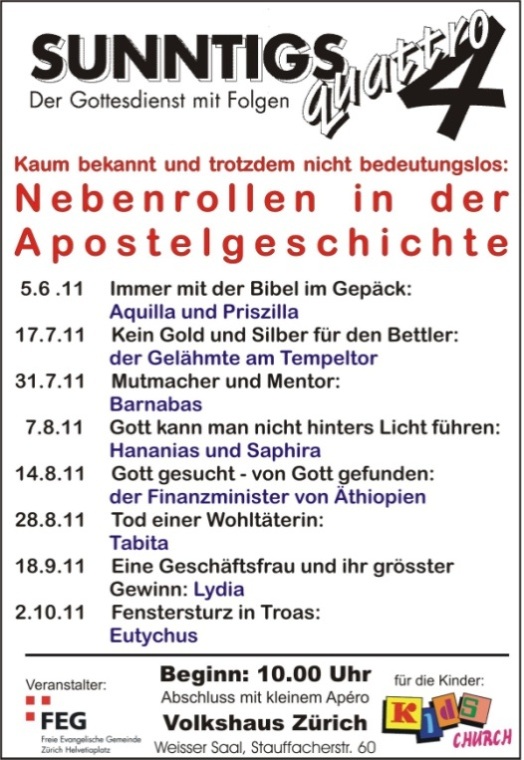 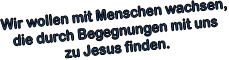 